Windows Machines 802.1x Manual ConfigurationThe wired AutoConfig service must be started and set to Automatic. Without this service started, the Authentication Tab will not be visible on the Local Area Connection properties.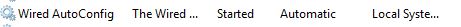 Next go to the Local Area Connection under Control Panel ->Network and Internet->Network Connections. Right click and go to properties.On the Authentication Tab, ensure the selections are identical to the screenshot below.


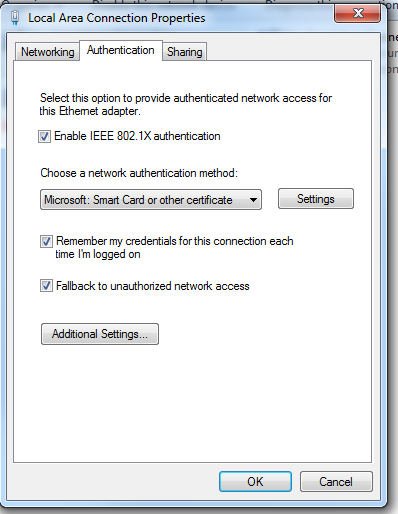 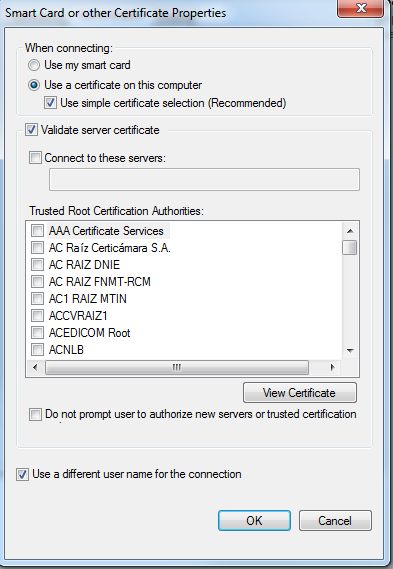 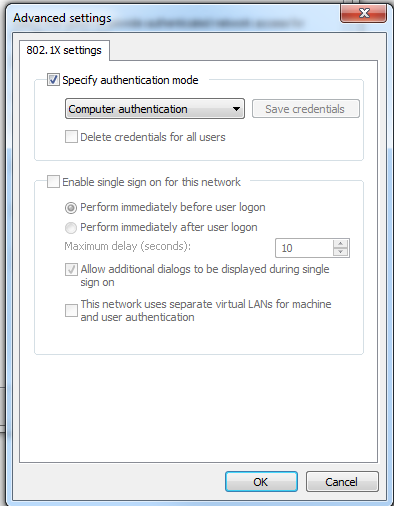 